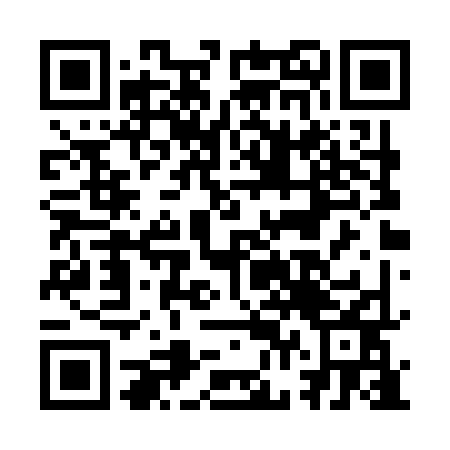 Prayer times for Siewieruszki Wielkie, PolandMon 1 Apr 2024 - Tue 30 Apr 2024High Latitude Method: Angle Based RulePrayer Calculation Method: Muslim World LeagueAsar Calculation Method: HanafiPrayer times provided by https://www.salahtimes.comDateDayFajrSunriseDhuhrAsrMaghribIsha1Mon4:206:2012:505:167:209:132Tue4:176:1812:495:187:229:153Wed4:146:1512:495:197:249:174Thu4:116:1312:495:207:259:195Fri4:086:1112:485:217:279:226Sat4:056:0912:485:237:299:247Sun4:026:0612:485:247:309:268Mon3:596:0412:485:257:329:299Tue3:566:0212:475:267:349:3110Wed3:536:0012:475:277:359:3411Thu3:505:5712:475:297:379:3612Fri3:475:5512:465:307:399:3913Sat3:445:5312:465:317:419:4114Sun3:415:5112:465:327:429:4415Mon3:385:4912:465:337:449:4616Tue3:355:4612:455:347:469:4917Wed3:315:4412:455:357:479:5118Thu3:285:4212:455:377:499:5419Fri3:255:4012:455:387:519:5720Sat3:225:3812:455:397:5210:0021Sun3:185:3612:445:407:5410:0222Mon3:155:3412:445:417:5610:0523Tue3:125:3212:445:427:5710:0824Wed3:085:2912:445:437:5910:1125Thu3:055:2712:445:448:0110:1426Fri3:015:2512:445:458:0310:1727Sat2:585:2312:435:468:0410:2028Sun2:545:2112:435:478:0610:2329Mon2:505:2012:435:488:0810:2630Tue2:475:1812:435:498:0910:29